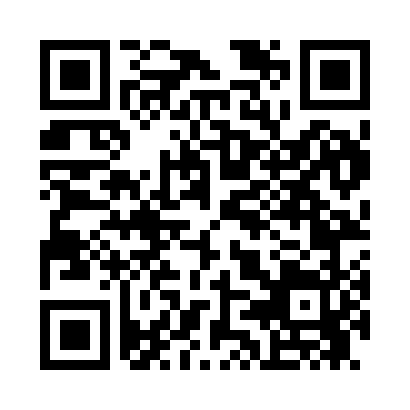 Prayer times for Dixfield Center, Maine, USAMon 1 Jul 2024 - Wed 31 Jul 2024High Latitude Method: Angle Based RulePrayer Calculation Method: Islamic Society of North AmericaAsar Calculation Method: ShafiPrayer times provided by https://www.salahtimes.comDateDayFajrSunriseDhuhrAsrMaghribIsha1Mon3:085:0112:464:538:3010:232Tue3:095:0112:464:538:3010:223Wed3:105:0212:464:548:3010:224Thu3:115:0312:464:548:2910:215Fri3:125:0312:464:548:2910:216Sat3:135:0412:464:548:2910:207Sun3:145:0512:474:548:2810:198Mon3:155:0612:474:548:2810:189Tue3:165:0612:474:548:2710:1710Wed3:175:0712:474:548:2710:1611Thu3:195:0812:474:538:2610:1512Fri3:205:0912:474:538:2510:1413Sat3:215:1012:474:538:2510:1314Sun3:235:1012:484:538:2410:1215Mon3:245:1112:484:538:2310:1016Tue3:255:1212:484:538:2310:0917Wed3:275:1312:484:538:2210:0818Thu3:285:1412:484:538:2110:0719Fri3:305:1512:484:528:2010:0520Sat3:315:1612:484:528:1910:0421Sun3:335:1712:484:528:1810:0222Mon3:355:1812:484:528:1710:0123Tue3:365:1912:484:518:169:5924Wed3:385:2012:484:518:159:5825Thu3:395:2112:484:518:149:5626Fri3:415:2212:484:508:139:5427Sat3:435:2312:484:508:129:5328Sun3:445:2412:484:508:119:5129Mon3:465:2612:484:498:109:4930Tue3:475:2712:484:498:099:4831Wed3:495:2812:484:488:079:46